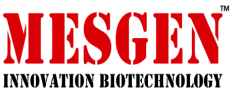 Catalog Number : MAN2008                Lot Number : Refer to vial              Packaging Size : 100μL□1000μL□BackgroundThe DYKDDDDK peptide has been used extensively as a general epitope tag in expression vectors. This peptide can be expressed and detected with the protein of interest as an amino-terminal or carboxy-terminal fusion.OverviewDescription : Mouse monoclonal antibody to DYKDDDDK tagTested applications : WB :1/2000-1/10000. IHC:1/200-1/5000. ICC/IF:1/200-1/2000. IP : 1/100-1/500. Not yet tested in other applications. Optimal dilutions/concentrations should be determined by the end user. Formulation : Liquid ,100 μg at 1mg/mlPropertiesImmunogen : Synthetic peptide DYKDDDDK conjugated to KLH       Clonality : 3A6          Isotype : Mouse IgG2aApplication notes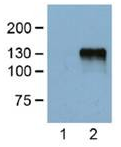 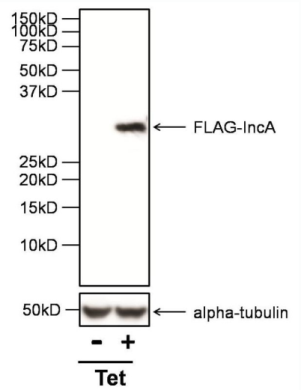 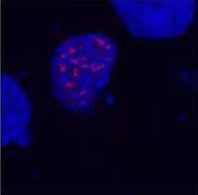 Storage instruction Store at +4°C short term (1-2 weeks). Aliquot and store at -20°C or -80°CNote: The product listed herein is for research use only and is not intended for use in human or clinical diagnosis. Suggested applications of our products are not recommendations to use our products in violation of any patent or as a license. We cannot be responsible for patent infringements or other violations that may occur with the use of this product.